Уважаемые жители и гости района!С наступлением аномально жаркой погоды хотим Вам напомнить ключевые моменты.Вода — добрый друг и союзник человека, помогающий получить максимум удовольствия от отдыха и укрепить здоровье. Но в. то, же время она не терпит легкомысленности и может являться источником повышенной опасности.Основная причина несчастных случаев при купании — недооценка опасностей и неумение выходить из тяжелой ситуации. Часто человек тонет не потому, что не умеет плавать, а потому, что поддается панике. К трагедии приводят такие причины, как состояние алкогольного опьянения, заплывы на дальние дистанции, переохлаждение организма, мышечные судороги, разрывы надувных плавсредств, отсутствие присмотра за детьми,  прыжки с высоты. Безопасность на воде легче всего обеспечить на специально оборудованном пляже, где есть медпункт и спасательные средства.Как правило, 80 процентов несчастных случаев происходит в местах, не предназначенных для плавания. В незнакомых водоемах дно может нести опасность в виде разбитых стекол, коряг, металлических прутов и прочего мусора. Нельзя купаться в заболоченных местах и там, где есть тина и водоросли. Лучше всего выбирать водоемы с песчаным дном или галькой.Строго запрещается купаться в водоемах в нетрезвом состоянии. Алкоголь дополнительно расширяет сосуды, и после погружения в холодную воду наступает резкий спазм.Правила безопасности на воде запрещают подплывать близко к судам, так как  при их приближении уровень воды резко повышается. Запрещаются прыжки в воду с лодок, катеров, пирсов и прочих объектов, не приспособленных для этих целей. Это может стоить разбитой головы.Дети дошкольного и младшего школьного возраста строго должны находиться под присмотром взрослых.В случае если Вы стали свидетелем несчастья или сами попали в беду, немедленно сообщите об этом в Единую службу спасения по телефону «112».Помните, что спасение утопающих – дело рук самих утопающих!!!Инспекторский участок г.Воронеж Центра ГИМС Главного управления МЧС России по Воронежской области.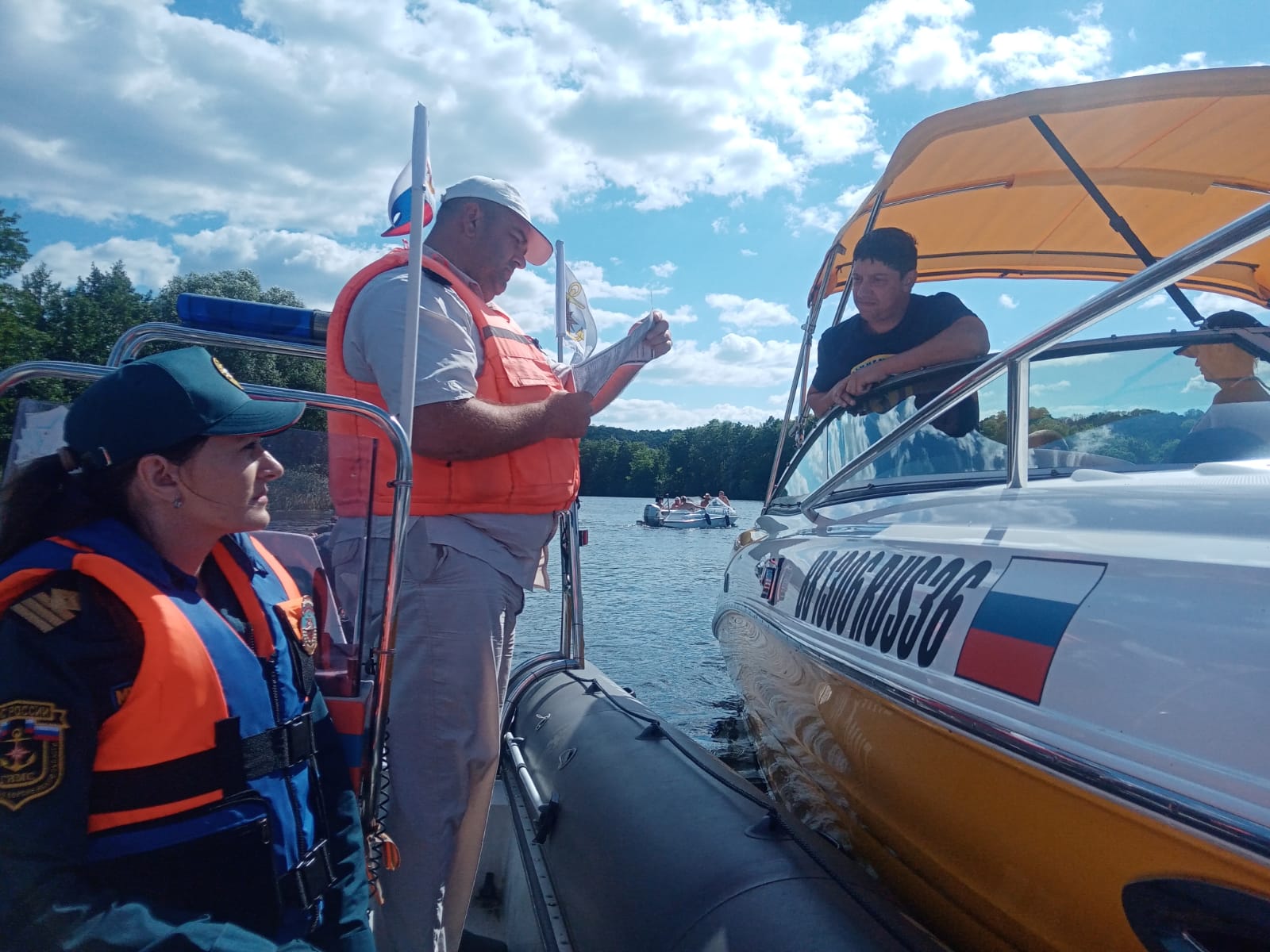 